Publicado en La Rioja  el 26/09/2019 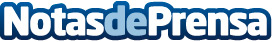 Fersay firma un acuerdo de distribución con la central riojana Comercial OjaFersay es una empresa especialista en la venta de accesorios y recambios para electrodomésticos y electrónicaDatos de contacto:Pura de RojasALLEGRA COMUNICACION91 434 82 29Nota de prensa publicada en: https://www.notasdeprensa.es/fersay-firma-un-acuerdo-de-distribucion-con-la_1 Categorias: Franquicias La Rioja Consumo Electrodomésticos http://www.notasdeprensa.es